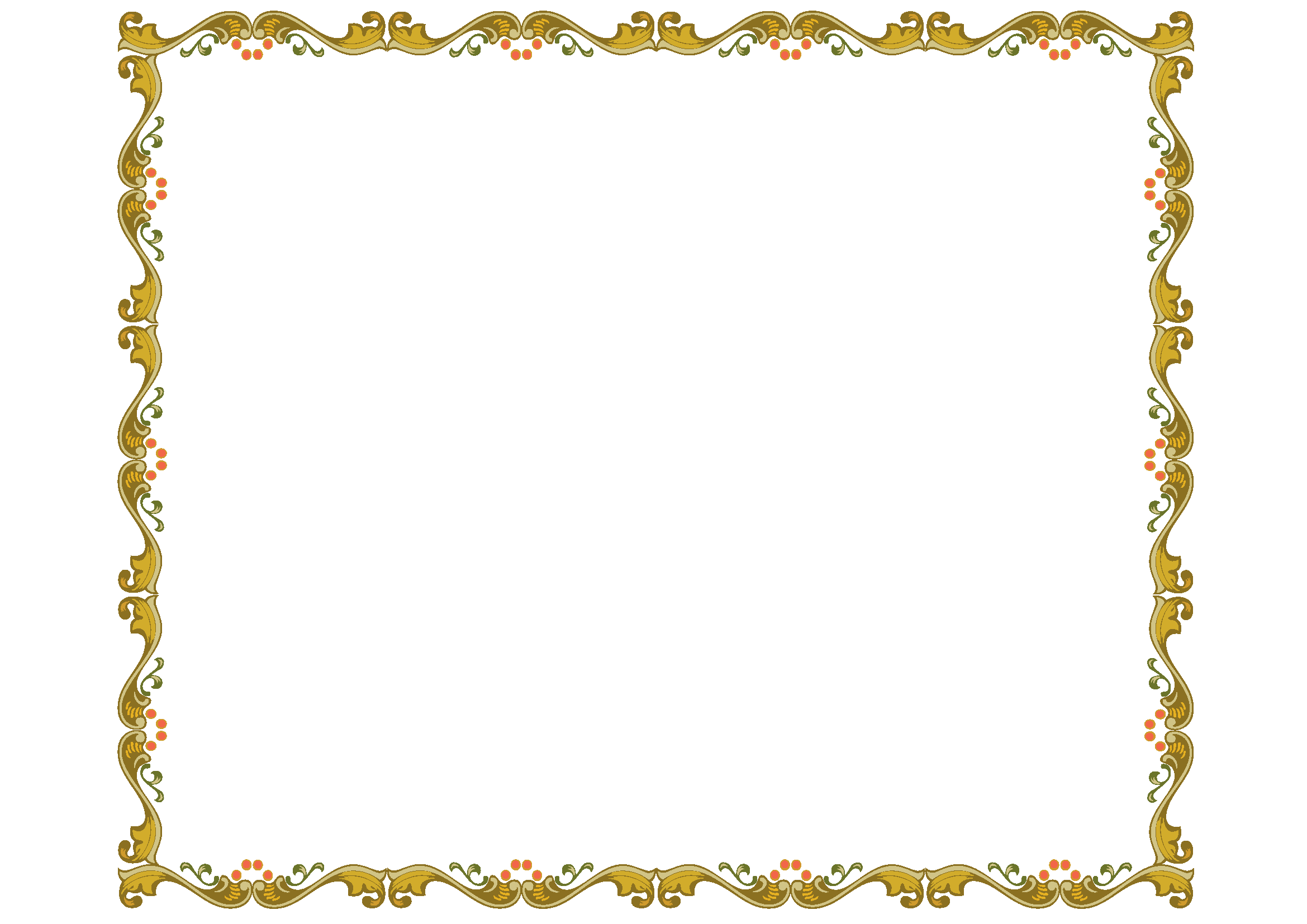 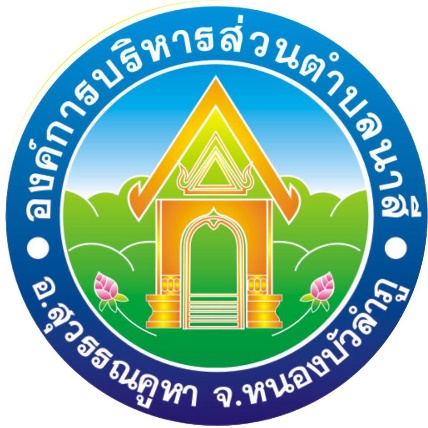 คู่มือการปฏิบัติงานการกำจัดสิ่งปฏิกูล และมูลฝอย ขององค์การบริหารส่วนตำบลนาสี อำเภอสุวรรณคูหา จังหวัดหนองบัวลำภูคำนำ		ด้วยพระราชบัญญัติการสาธารณสุข พ.ศ.2535 มาตรา 20 มาตรา 54 มาตรา 55 มาตรา 58 มาตรา 63 และมาตรา 65 ได้กำหนดให้ท้องถิ่นมีอำนาจกำหนดหลักเกณฑ์ วิธีการและเงื่อนไขในการเก็บ ขน และกำจัดสิ่งปฏิกูลและมูลฝอย ประกอบกับมาตรา 71 แห่งพระราชบัญญัติสภาตำบลและองค์การบริหารส่วนตำบล พ.ศ.2537 แก้ไขเพิ่มเติม (ฉบับที่ 5) พ.ศ.2546 บัญญัติให้องค์การบริหารส่วนตำบล อาจออกข้อบัญญัติองค์การบริหารส่วนตำบล เพื่อใช้บังคับในเขตองค์การบริหารส่วนตำบลได้ เพื่อปฏิบัติการให้เป็นไปตามอำนาจหน้าที่ และกำหนดหลักเกณฑ์ วิธีการเก็บ ขนและการกำจัดสิ่งปฏิกูลและมูลฝอยให้ถูกต้องด้วยสุขลักษณะเพื่อประโยชน์ในการรักษาความสะอาด การจัดระเบียบในการจัดเก็บ ขน กำจัดสิ่งปฏิกูลและมูลฝอย เพื่อให้สามารถบังคับให้มีการปฏิบัติตามหลักเกณฑ์ของกฎหมายอย่างเคร่งครัด เหมาะสมและสอดคล้องกับสภาพสังคมปัจจุบัน องค์การบริหารส่วนตำบลนาสี  จึงจำเป็นต้องจัดทำคู่มือการปฏิบัติงานการกำจัดสิ่งปฏิกูลและมูลฝอยขึ้นมา									วิเชียร  พูดเพราะ								    ( นายวิเชียร  พูดเพราะ )							        นายกองค์การบริหารส่วนตำบลนาสีสารบัญ	เรื่อง										หน้า	หลักการและที่มา 								1 วัตถุประสงค์ของการจัดทำ							2	ขั้นตอนการปฏิบัติงาน								2แผนปฏิบัติงานการจัดการเก็บขยะ							3 อัตราค่าธรรมเนียม								3การติดตามและประเมินผล 							4ช่องทางการร้องเรียน	4ขั้นตอนการขอรับถังขยะ								5 แผนที่เส้นทางการจัดเก็บขยะ 							6คำสั่งแต่งตั้งเจ้าหน้าที่ปฏิบัติงานจัดการเก็บขยะ					13ประกาศใช้แผนปฏิบัติงานการจัดการเก็บขยะ					14-1-คู่มือการปฏิบัติงานการกำจัดสิ่งปฏิกูล และมูลฝอยองค์การบริหารส่วนตำบลนาสี  อำเภอสุวรรณคูหา  จังหวัดหนองบัวลำภูหลักการและที่มาด้วยพระราชบัญญัติการสาธารณสุข พ.ศ.2535 มาตรา 20 มาตรา 54 มาตรา 55 มาตรา 58 มาตรา 63 และมาตรา 65 ได้กำหนดให้ท้องถิ่นมีอำนาจกำหนดหลักเกณฑ์ วิธีการและเงื่อนไขในการเก็บ ขน และกำจัดสิ่งปฏิกูลและมูลฝอย ประกอบกับมาตรา 71 แห่งพระราชบัญญัติสภาตำบลและองค์การบริหารส่วนตำบล พ.ศ.2537 แก้ไขเพิ่มเติม (ฉบับที่ 5) พ.ศ.2546 บัญญัติให้องค์การบริหารส่วนตำบล อาจออกข้อบัญญัติองค์การบริหารส่วนตำบล เพื่อใช้บังคับในเขตองค์การบริหารส่วนตำบลได้ เพื่อปฏิบัติการให้เป็นไปตามอำนาจหน้าที่ และกำหนดหลักเกณฑ์ วิธีการเก็บ ขนและการกำจัดสิ่งปฏิกูลและมูลฝอยให้ถูกต้องด้วยสุขลักษณะเพื่อประโยชน์ในการรักษาความสะอาด การจัดระเบียบในการจัดเก็บ ขน กำจัดสิ่งปฏิกูลและมูลฝอย เพื่อให้สามารถบังคับให้มีการปฏิบัติตามหลักเกณฑ์ของกฎหมายอย่างเคร่งครัด เหมาะสมและสอดคล้องกับสภาพสังคมปัจจุบัน องค์การบริหารส่วนตำบลนาสี  จึงจำเป็นต้องจัดทำคู่มือการปฏิบัติงานการกำจัดสิ่งปฏิกูลและมูลฝอยขึ้นมา                          ********************************************-2-วัตถุประสงค์ของการจัดทำ1. เพื่อให้งานจัดเก็บและจัดการขยะมีประสิทธิภาพมากยิ่งขึ้น 2. เพื่อปลูกจิตสำนึกให้ทุกคนร่วมกันบริหารการจัดเก็บและจัดการขยะโดยขยะที่เกิดขึ้นในชีวิตประจำวัน       	    ภายในหมู่บ้าน ตามระบบการจัดการขยะของ อบต. ซึ่งใช้ระบบผู้ทิ้งเป็นผู้คัดแยกขยะตามประเภท3. เพื่อเป็นการรักษาสิ่งแวดล้อมและเสริมสร้างคุณภาพชีวิตให้ดีขึ้น4. เพื่อบริหารจัดการขยะให้เกิดประโยชน์สูงสุดและดีขึ้น หน้าที่ความรับผิดชอบสำนักปลัด องค์การบริหารส่วนตำบลนาสี  อำเภอสุวรรณคูหา  จังหวัดหนองบัวลำภู ขอบเขตของการบริการจัดเก็บ	จัดเก็บและจัดการขยะที่เกิดขึ้น ภายในเขตพื้นที่รับผิดชอบขององค์การบริหารส่วนตำบลนาสี  ซึ่งใช้ระบบการจัดการขององค์การบริหารส่วนตำบลนาสี  ซึ่งใช้ระบบผู้ทิ้งเป็นผู้คัดแยกขยะตามประเภทเอง  โดยแบ่งขยะออกเป็น 5 ประเภท ขยะนำกลับมาใช้ใหม่ได้ขยะนำกลับมาใช้ใหม่ไม่ได้ขยะเศษอาหารขยะมีพิษ,ขยะเศษวัสดุ และวิธีการจัดเก็บขยะ จะจัดเก็บขยะที่เกิดขึ้นเป็นประจำทุกวัน ตามแผนการปฏิบัติงานประจำสัปดาห์ ขั้นตอนการปฏิบัติงานเพื่อให้การปฏิบัติงานมีประสิทธิภาพและสอดคล้องกับการปฏิบัติงานของผู้ที่เกี่ยวข้องอื่น ๆ เจ้าหน้าที่ได้แบ่งวัน เวลา ในการปฏิบัติงานของพนักงาน ดังนี้ พนักงานจัดเก็บขยะองค์การบริหารส่วนตำบลนาสี จำนวน  6 คน ปฏิบัติงาน  ตั้งแต่เวลา 07.00 น. ขั้นตอนในการปฏิบัติงานจัดเก็บและจัดการขยะภายในเขตรับผิดชอบขององค์การบริหารส่วนตำบลนาสี จะแบ่งเก็บตามโซนหมู่บ้าน  ซึ่งมีทั้งหมด 12 หมู่บ้าน คือ โซนที่ 1 หมู่ที่ 1,8   ได้แก่  บ้านนาสี  ม.1 , บ้านศรีวิไล ม.8 โซนที่ 2 หมู่ที่ 10,2  ได้แก่  บ้านนานิคม ม.10 , บ้านขาม ม.2โซนที่ 3 หมู่ที่ 6,13,12 ได้แก่  บ้านดงยาง ม.6 , บ้านสุรินทร์พัฒนา ม.13 , บ้านพิทักษ์พัฒนา ม.12โซนที่ 4 หมู่ที่ 7,9  ได้แก่  บ้านคูหาพัฒนา ม.7 , บ้านซำภูทอง ม.9โซนที่ 5 หมู่ที่ 11  ได้แก่  บ้านน้ำกง ม.11โซนที่ 6 หมู่ที่ 4,14  ได้แก่  บ้านหินฮาว ม.4 , บ้านห้วยหันพัฒนา ม.14 -3-ซึ่งได้จัดทำแผนการปฏิบัติงานการจัดเก็บขยะ ดังนี้แผนการปฏิบัติงานการจัดเก็บขยะการดำเนินการจัดเก็บขยะ(1) จัดเก็บขยะให้หมดทุกวันหรือให้มีปริมาณขยะตกค้างน้อยที่สุด เพื่อป้องกันปัญหาเรื่องกลิ่น ทัศนียภาพและ     พาหะนำโรค(2) จัดเก็บขยะแยกตามประเภท/ชนิดของขยะที่ได้คัดแยกไว้ เช่น การจัดเก็บขยะรีไซเคิล แยกต่างหากจากขยะ     ย่อยสลาย ขยะทั่วไปและขยะอันตราย(3) จัดเก็บขยะอันตรายแยกต่างหากจากขยะรีไซเคิล ขยะย่อยสลายและขยะทั่วไป(4) จัดให้มีวันเก็บรวบรวมพิเศษสำหรับขยะรีไซเคิลและขยะอันตรายอย่างน้อยสัปดาห์ละ 1 ครั้ง และห้ามใช้รถ      เก็บรวบรวมที่มีระบบอัดขยะเก็บรวบรวมขยะอันตราย(5) ควบคุมมิให้เกิดการฟุ้งกระจายของขยะและการหกรั่วของน้ำขยะในขณะจัดเก็บรวบรวม(6) ห้ามมิให้ระบายน้ำเสียที่เกิดจากการล้างหรือทำความสะอาดภาชนะ และสถานที่เก็บกักขยะ ลงสู่แม่น้ำ แอ่ง     น้ำ ลำน้ำ คลองระบายน้ำ แหล่งน้ำสาธารณะหรือแหล่งน้ำธรรมชาติอื่นๆ โดยปราศจากการบำบัดจนได้ค่า      ตามมาตรฐานคุณภาพน้ำทิ้งตามกฎหมายที่เกี่ยวข้องกำหนด(7) จัดเก็บขยะติดเชื้อตามมาตรฐานที่กระทรวงสาธารณสุขกำหนด(8) จัดการขยะอันตรายตามที่กระทรวงทรัพยากรธรรมชาติและสิ่งแวดล้อมกำหนดอัตราค่าธรรมเนียมการจัดเก็บขยะ  5  บาท/ถัง/เดือน-4-การติดตามประเมินผลของการจัดเก็บขยะ หัวหน้าสำนักปลัด จะต้องตรวจสอบผลการปฏิบัติงาน และรายงานผลการปฏิบัติงานปัญหาอุปสรรค                และข้อเสนอแนะ ทุกสัปดาห์ เป็นลายลักษณ์อักษร ตรวจสอบและทำความสะอาดรถทุกครั้ง วัน/วัน หัวหน้าผู้ควบคุมการปฏิบัติงาน  ตรวจการปฏิบัติงานคณะกรรมการติดตามและประเมินผลฯ รวบรวมสรุปผลการปฏิบัติงานการจัดเก็บขยะประจำปีงบประมาณ รายงานต่อผู้บริหารทราบประโยชน์ของคู่มือผู้บริหารและบุคลากรในสังกัดองค์การบริหารส่วนตำบลนาสี  ได้รับทราบและเข้าถึงกระบวนการปฏิบัติงานการการจัดสิ่งปฏิกูลและมูลฝอย  2. กระบวนการรับเรื่องร้องเรียน และการดำเนินการพิจารณาเรื่องร้องเรียนเกี่ยวกับการฝ่าฝืนจริยธรรมการเป็นพนักงานเจ้าหน้าที่ของรัฐ และการไม่ปฏิบัติตามระเบียบข้อกฎหมาย ของพนักงานส่วนท้องถิ่น พนักงานจ้างทุกประเภทในสังกัดองค์การบริหารตำบลนาสี  มีความชัดเจน เป็นธรรม สามารถตรวจสอบได้ช่องทางการร้องเรียนช่องทางการร้องเรียน  ที่ทำการองค์การบริหารส่วนตำบลนาสี  โทร. 042-109994ช่องทางการร้องเรียน  ศูนย์ดำรงธรรม อำเภอสุวรรณคูหาช่องทางการร้องเรียน  ศูนย์ดำรงธรรม จังหวัดหนองบัวลำภูช่องทางการร้องเรียน  ศูนย์บริการประชาชน สำนักปลัดสำนักนายกรัฐมนตรี                (สายด่วน 1111/www.1111.go.th/ตู้ ปณ.1111  เลขที่ ถ.พิษณุโลก เขต กทม. 10300)ช่องทางการร้องเรียน ทางเว็บไซต์ อบต. นาสี-5-ขั้นตอนการขอรับถังขยะ  ขององค์การบริหารส่วนตำบลนาสี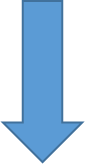 -6-แผนที่เส้นทางการจัดเก็บขยะโซนที่ 1 หมู่ที่ 1,8   ได้แก่  บ้านนาสี  ม.1 , บ้านศรีวิไล ม.8 จำนวนถังขยะ		รวม................166...................ถัง  	หมู่ที่....1......จำนวน..........99...........ถัง  	หมู่ที่.....8.....จำนวน.........67...........ถัง  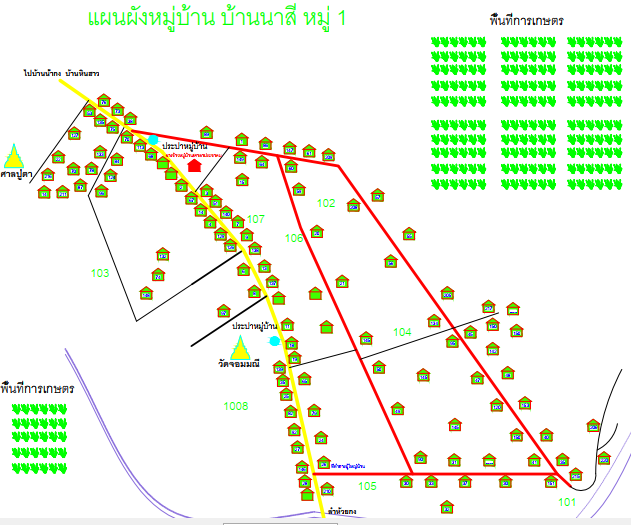 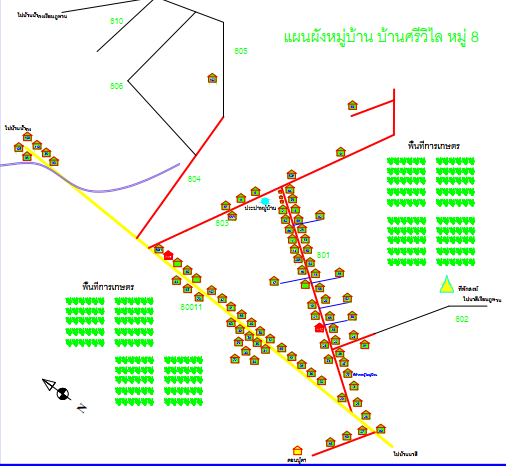 -7-แผนที่เส้นทางการจัดเก็บขยะโซนที่ 2 หมู่ที่  10,2   ได้แก่   บ้านนานิคม ม.10 , บ้านขาม ม.2จำนวนถังขยะ		รวม.............101..............ถัง  	หมู่ที่.....10.....จำนวน..........54.........ถัง  	หมู่ที่....2....จำนวน...........47........ถัง  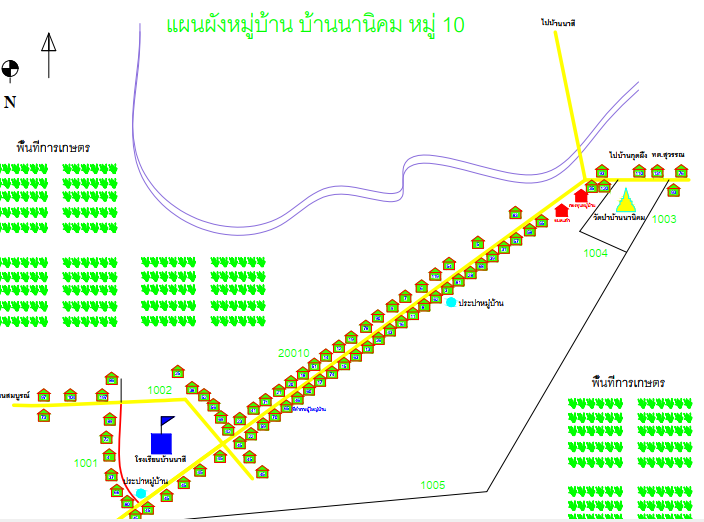 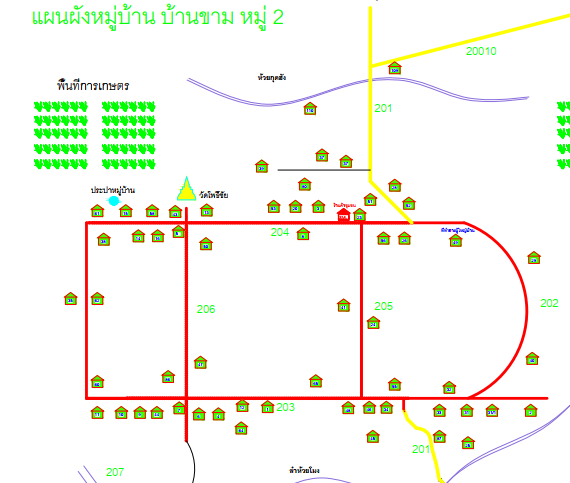 -8-แผนที่เส้นทางการจัดเก็บขยะโซนที่ 3 หมู่ที่ 13,6,12   ได้แก่  บ้านสุรินทร์พัฒนา ม.13 , บ้านดงยาง ม.6 , บ้านพิทักษ์พัฒนา ม.12จำนวนถังขยะ		รวม..............96...................ถัง  	หมู่ที่....13......จำนวน.........34.............ถัง  	หมู่ที่......6....จำนวน.........4.......ถัง  หมู่ที่....12......จำนวน.........58.............ถัง  	 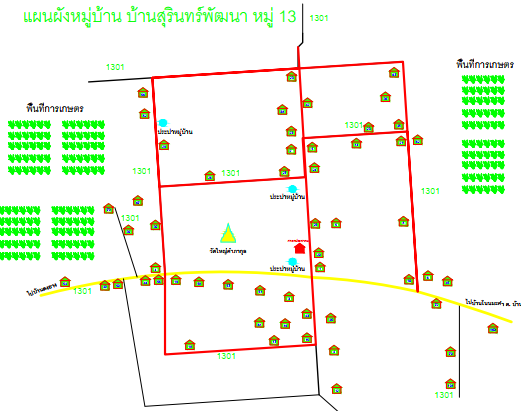 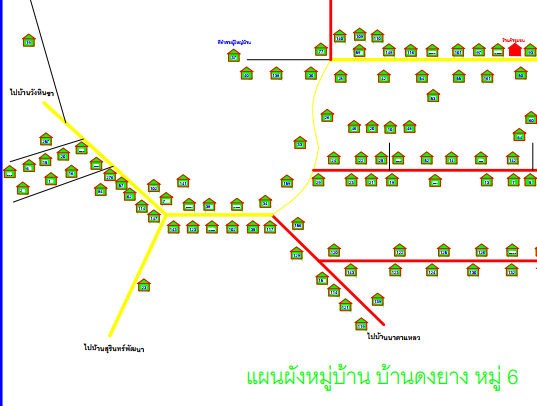 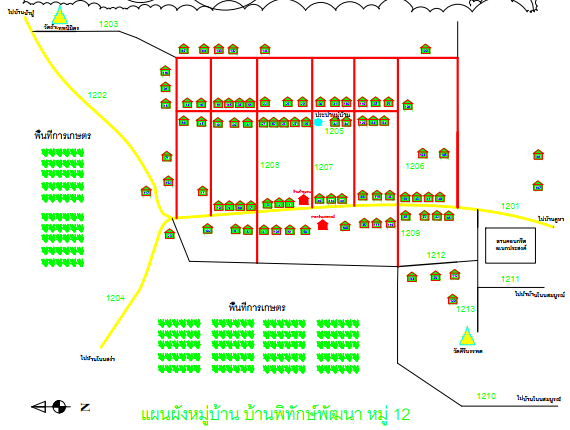 -9-แผนที่เส้นทางการจัดเก็บขยะโซนที่ 4 หมู่ที่ 7,9   ได้แก่  บ้านคูหาพัฒนา ม.7 , บ้านซำภูทอง ม.9จำนวนถังขยะ		รวม..............121...................ถัง  	หมู่ที่....7......จำนวน.........50.............ถัง  	หมู่ที่......9....จำนวน.........71.......ถัง 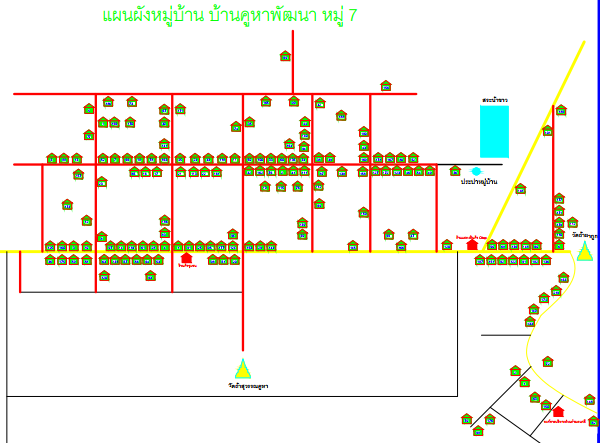 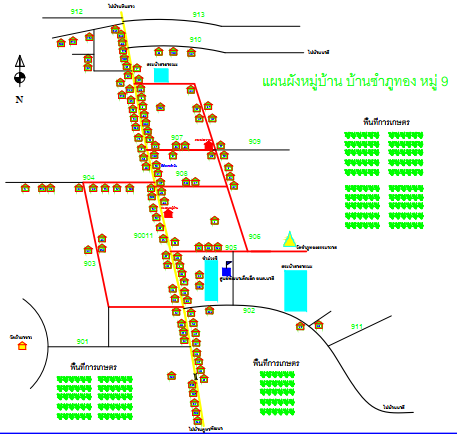 -10-แผนที่เส้นทางการจัดเก็บขยะโซนที่ 5 หมู่ที่ 11 ได้แก่ บ้านน้ำกง ม.11จำนวนถังขยะ		รวม...............157....................ถัง  	หมู่ที่.....11.....จำนวน........157.............ถัง  	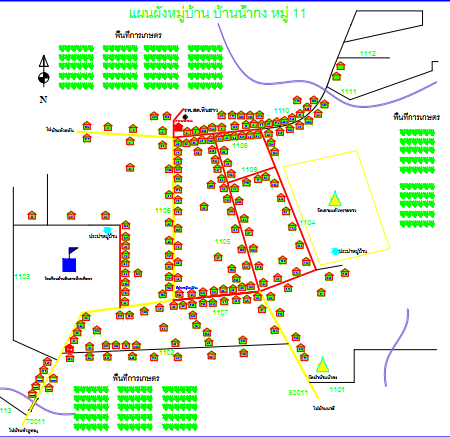 -11-แผนที่เส้นทางการจัดเก็บขยะโซนที่ 6 หมู่ที่  4,14   ได้แก่  บ้านหินฮาว ม.4 , บ้านห้วยหันพัฒนา ม.14จำนวนถังขยะ		รวม..........199...........ถัง  	หมู่ที่....4......จำนวน.........107............ถัง  	หมู่ที่......14....จำนวน.........92.......ถัง  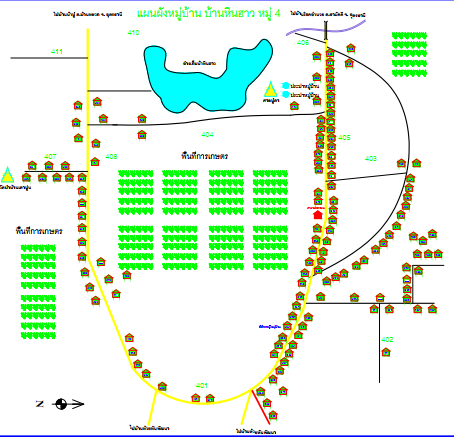 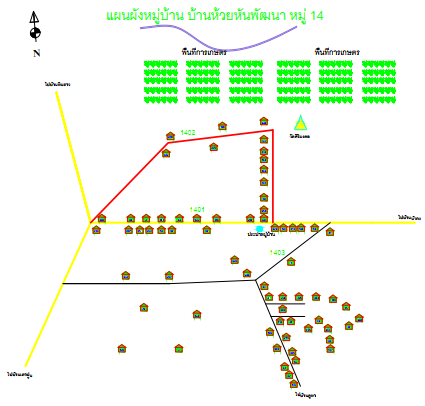 -12-				         ชุติกาญจน์  กันหา      ผู้จัดทำ				    (นางสาวชุติกาญจน์  กันหา)				ผู้ช่วยนักวิเคราะห์นโยบายและแผน     				             ศักดิ์ดา  ภาชู   ผู้เสนอ				          (นายศักดิ์ดา  ภาชู)				           หัวหน้าสำนักปลัด                                                        นิยดา  จวงโส  ผู้ตรวจ				          (นางนิยดา  จวงโส)		                         รองปลัดองค์การบริหารส่วนตำบลนาสี  รักษาราชการแทน				    ปลัดองค์การบริหารส่วนตำบลนาสี    				              วิเชียร  พูดเพราะ  ผู้อนุมัติ				         (นายวิเชียร  พูดเพราะ)				     นายกองค์การบริหารส่วนตำบลนาสี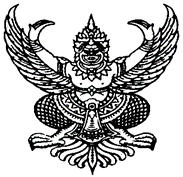 คำสั่งองค์การบริหารส่วนตำบลนาสีที่    65 / ๒๕๖3เรื่อง   แต่งตั้งเจ้าหน้าที่กำจัดสิ่งปฏิกูลและมูลฝอย ขององค์การบริหารส่วนตำบลนาสี**********************ด้วย องค์การบริหารส่วนตำบลนาสี  ได้ตราข้อบัญญัติองค์การบริหารส่วนตำบลนาสี เรื่อง การกำจัดสิ่งปฏิกูลและมูลฝอย พ.ศ. 2553  เพื่อให้การปฏิบัติงานเป็นไปอย่างมีประสิทธิภาพ เรียบร้อย และก่อให้เกิดประโยชน์สูงสุดต่อทางราชการองค์การบริหารส่วนตำบลนาสี  จึงขอแต่งตั้งเจ้าหน้าที่กำจัดสิ่งปฏิกูลและมูลฝอย ดังต่อไปนี้นายสมบัติ  แก้วสิงหา 		ตำแหน่ง พนักงานขับรถบรรทุกขยะ นายแช่ม  จันทะมณี	 		ตำแหน่ง คนงานประจำรถขยะ  นายสุรณัฐ  รักษาภักดี  		ตำแหน่ง คนงานประจำรถขยะนายนิคม  มธิปิไข	  		ตำแหน่ง คนงานประจำรถขยะนายบุญเสียน อินทะ  		ตำแหน่ง คนงานประจำรถขยะ	มีหน้าที่และความรับผิดชอบในเรื่อง งานกำจัดสิ่งปฏิกูลและมูลฝอย	ในเขตพื้นที่องค์การบริหารส่วนตำบลนาสี  จะแบ่งเก็บตามโซนหมู่บ้านซึ่งมีทั้งหมด 12 หมู่บ้าน คือ  โซนที่ 1 หมู่ที่ 1,8   ได้แก่  บ้านนาสี  ม.1 , บ้านศรีวิไล ม.8 โซนที่ 2 หมู่ที่ 10,2  ได้แก่  บ้านนานิคม ม.10 , บ้านขาม ม.2โซนที่ 3 หมู่ที่ 6,13,12 ได้แก่  บ้านดงยาง ม.6 , บ้านสุรินทร์พัฒนา ม.13 , บ้านพิทักษ์พัฒนา ม.12โซนที่ 4 หมู่ที่ 7,9  ได้แก่  บ้านคูหาพัฒนา ม.7 , บ้านซำภูทอง ม.9โซนที่ 5 หมู่ที่ 11  ได้แก่  บ้านน้ำกง ม.11โซนที่ 6 หมู่ที่ 4,14  ได้แก่  บ้านหินฮาว ม.4 , บ้านห้วยหันพัฒนา ม.14 		ให้ผู้ที่ได้รับมอบหมาย ถือปฏิบัติตามคำสั่ง และปฏิบัติหน้าที่ตามระเบียบอย่างเคร่งครัด อย่าให้เกิดความเสียหายแก่ทางราชการ  หากมีปัญหาอุปสรรคให้รายงานต่อนายกองค์การบริหารส่วนตำบลนาสี  ทั้งนี้   ตั้งแต่บัดนี้เป็นต้นไป				สั่ง ณ วันที่   23   เดือน มีนาคม  พ.ศ. ๒๕๖3                                                                                     วิเชียร  พูดเพราะ						( นายวิเชียร  พูดเพราะ )					     นายกองค์การบริหารส่วนตำบลนาสี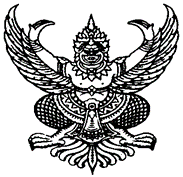 ประกาศองค์การบริหารส่วนตำบลนาสีเรื่อง   ประชาสัมพันธ์การกำจัดสิ่งปฏิกูลและมูลฝอย ขององค์การบริหารส่วนตำบลนาสี  ************************************ด้วย องค์การบริหารส่วนตำบลนาสี  ได้ตราข้อบัญญัติตำบลองค์การบริหารส่วนตำบลนาสี  เรื่อง การกำจัดสิ่งปฏิกูลและมูลฝอย พ.ศ. 2553  และได้ดำเนินการให้บริการจัดเก็บขยะมูลฝอยให้กับประชาชนที่อยู่ในพื้นที่ตำบลนาสี ทั้งนี้  เพื่อเป็นการตอบสนองความต้องการด้านบริการสาธารณะให้แก่ประชาชน และเป็นการรักษาสิ่งแวดล้อมภายในตำบลให้น่าอยู่ มีความสะอาด สวยงาม มีความเป็นระเบียบเรียบร้อยดังนั้น เพื่อสร้างความเข้าใจแก่ประชาชนในพื้นที่ตำบลนาสี  ที่ใช้บริการสาธารณะดังกล่าวองค์การบริหารส่วนตำบลนาสี  จึงประชาสัมพันธ์กำหนดการจัดเก็บขยะ โดยรถบรรทุกขยะจะเริ่มออกจัดเก็บขยะ ตั้งแต่เวลา 07.00 น.  เป็นต้นไป ตามแผนการจัดเก็บขยะดังต่อไปนี้หากท่านใดมีความประสงค์ขอรับถังขยะเพิ่ม เพื่อรองรับขยะที่มีจำนวนมากเพิ่มขึ้น สามารถแจ้งความประสงค์ได้ที่  กองคลัง  องค์การบริหารส่วนตำบลนาสี  สอบถามรายละเอียดเพิ่มเติมโทรศัพท์หมายเลข    0-4210-9994  ในวันเวลาราชการจึงประกาศประชาสัมพันธ์มาเพื่อทราบโดยทั่วกัน	ประกาศ ณ วันที่    23  เดือน  มีนาคม  พ.ศ. 2563                                            				    วิเชียร  พูดเพราะ		            				(นายวิเชียร  พูดเพราะ )		   			               นายกองค์การบริหารส่วนตำบลนาสี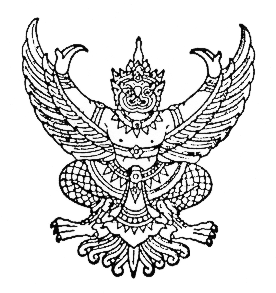 ที่  นภ  757.๐๑/ว35						      ที่ทำการองค์การบริหารส่วนตำบลนาสี                3 หมู่ 7 ตำบลนาสี อำเภอสุวรรณคูหา	     จังหวัดหนองบัวลำภู  39270					               24  มีนาคม  ๒๕๖๓เรื่อง	ขอความอนุเคราะห์ประชาสัมพันธ์ เรื่อง ประกาศการกำจัดสิ่งปฏิกูลและมูลฝอย ขององค์การบริหารส่วนตำบลนาสีเรียน	สมาชิกสภาองค์การบริหารส่วนตำบลนาสี กำนันตำบลนาสี ผู้ใหญ่บ้าน ทุกหมู่บ้านสิ่งที่ส่งมาด้วย	    ประกาศองค์การบริหารส่วนตำบลนาสี เรื่อง ประชาสัมพันธ์การกำจัดสิ่งปฏิกูลและมูลฝอย		    ขององค์การบริหารส่วนตำบลนาสี				        จำนวน   ๑  ชุดด้วย องค์การบริหารส่วนตำบลนาสี  ได้ตราข้อบัญญัติตำบลองค์การบริหารส่วนตำบลนาสี  เรื่อง การกำจัดสิ่งปฏิกูลและมูลฝอย พ.ศ. 2553  และได้ดำเนินการให้บริการจัดเก็บขยะมูลฝอยให้กับประชาชนที่อยู่ในพื้นที่ตำบลนาสี ทั้งนี้  เพื่อเป็นการตอบสนองความต้องการด้านบริการสาธารณะให้แก่ประชาชน และเป็นการรักษาสิ่งแวดล้อมภายในตำบลนาสีให้น่าอยู่  มีความสะอาด สวยงาม มีความเป็นระเบียบเรียบร้อยดังนั้น เพื่อสร้างความเข้าใจแก่ประชาชนในพื้นที่ตำบลนาสี  ที่ใช้บริการสาธารณะดังกล่าว จึงขอส่งประกาศประชาสัมพันธ์การกำจัดสิ่งปฏิกูลและมูลฝอยขององค์การบริหารส่วนตำบลนาสี   เพื่อให้ท่านได้ประชาสัมพันธ์ให้ประชาชนทราบ		จึงเรียนมาเพื่อโปรดพิจารณา	     					 ขอแสดงความนับถือ	    วิเชียร  พูดเพราะ              					(นายวิเชียร  พูดเพราะ)                				   นายกองค์การบริหารส่วนตำบลนาสีสำนักปลัด อบต.นาสีงานนโยบายและแผนโทร.  ๐-๔๒๑๐-๙994วันปฏิบัติงานพื้นที่ดำเนินการจำนวนถังขยะหมายเหตุวันจันทร์บ้านนาสี , บ้านศรีวิไล166 ถังวันอังคาร บ้านนานิคม , บ้านขาม101 ถังวันพุธบ้านสุรินทร์พัฒนา ,บ้านดงยาง, บ้านพิทักษ์พัฒนา96 ถังวันพฤหัสบดีบ้านคูหาพัฒนา ,บ้านซำภูทอง 121 ถังวันศุกร์บ้านน้ำกง157 ถังวันเสาร์ บ้านหินฮาว , บ้านห้วยหันพัฒนา199 ถังวันอาทิตย์เก็บชดเชยในพื้นที่ที่ยังเก็บขยะไม่หมด ตามแผนการจัดเก็บผู้ขออนุญาตเขียนคำร้องการขอรับถังขยะพร้อมแนบเอกสารสำเนาบัตรประจำตัวประชาชนณ ที่ทำการองค์การบริหารส่วนตำบลนาสีรับเรื่องพร้อมตรวจสอบจำนวนถังขยะว่ามีจำนวนเพียงพอหรือไม่ลงทะเบียนรับ นำเสนอนายก อบต.นาสีเจ้าหน้าที่ดำเนินการนำถังขยะไปติดตั้งในจุดที่ได้รับการร้องขอวันปฏิบัติงานพื้นที่ดำเนินการจำนวนถังขยะหมายเหตุวันจันทร์บ้านนาสี , บ้านศรีวิไล166 ถังวันอังคาร บ้านนานิคม , บ้านขาม101 ถังวันพุธบ้านสุรินทร์พัฒนา ,บ้านดงยาง, บ้านพิทักษ์พัฒนา96 ถังวันพฤหัสบดีบ้านคูหาพัฒนา ,บ้านซำภูทอง 121 ถังวันศุกร์บ้านน้ำกง157 ถังวันเสาร์ บ้านหินฮาว , บ้านห้วยหันพัฒนา199 ถังวันอาทิตย์เก็บชดเชยในพื้นที่ที่ยังเก็บขยะไม่หมด ตามแผนการจัดเก็บเก็บชดเชยในพื้นที่ที่ยังเก็บขยะไม่หมด ตามแผนการจัดเก็บเก็บชดเชยในพื้นที่ที่ยังเก็บขยะไม่หมด ตามแผนการจัดเก็บ